    Kraków, dnia 8.01.2019 r.Nr sprawy: DFP.271.230.2018.AMDo wszystkich Wykonawców biorących udział w postępowaniuDotyczy: postępowania o udzielenie zamówienia publicznego na dostawę, instalację i uruchomienie stołu operacyjnego (OK Endokrynologii Ginekologicznej i Ginekologii)Zgodnie z art. 38 ust. 2 i 4 ustawy Prawo zamówień publicznych przekazuję odpowiedzi na pytania wykonawców dotyczące treści specyfikacji istotnych warunków zamówienia i modyfikuję specyfikację. Pytanie 1Czy Zamawiający wyrazi zgodę na zaoferowanie stołu z zakresem regulacji oparcia pleców -30/+80 stopni? Parametr ten nieznacznie różni się od wymaganego, co pozostaje bez wpływu na walory kliniczne stołu. – dotyczy l.p. 15Odpowiedź: Zamawiający dopuszcza.Pytanie 2Czy Zamawiający wyrazi zgodę na zaoferowanie stołu z podstawą w kształcie litery T, wyposażonej w wysokiej jakości układ jezdny składający się z 3 kół: jedno koło pojedyncze obrotowe fi 100 mm, pozostałe dwa koła fi 125 mm podwójne nieskrętne pełniące rolę wspomagającą do jazdy na wprost? Podstawa przykrywająca w całości koła transportowe. Konstrukcja stołu w kształcie litery T jest bardzo ergonomiczna, pozwala na bardzo dobry dostęp operatora do pacjenta. Stół blokowany do podłoża za pomocą wysuwanych ektrohydraulicznie stopek. Oferowana podstawa gwarantuje większą stabilność stołu, aniżeli w przypadku podstawy na dużych kołach, co jest niezwykle ważne dla bezpieczeństwa operowanego pacjenta.  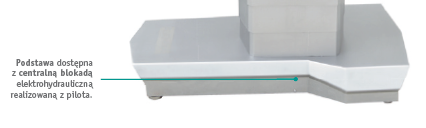 Odpowiedź: Zamawiający dopuszcza.W załączeniu przekazuję opis przedmiotu zamówienia (stanowiący załącznik nr 1a do specyfikacji) uwzględniający powyższe odpowiedzi i wprowadzone zmiany.Termin składania ofert uległ przedłużeniu do dnia 10.01.2019 r. do godz. 12:00. Otwarcie ofert nastąpi w dniu 10.01.2019 r. o godz. 13:00. Pozostałe informacje dotyczące składania 
i otwarcia ofert pozostają bez zmian.